Rukungiri Church Goers Killed by Lightning [Uganda]Godfrey Tugume – April 11, 2021https://chimpreports.com/rukungiri-church-goers-killed-by-lightning/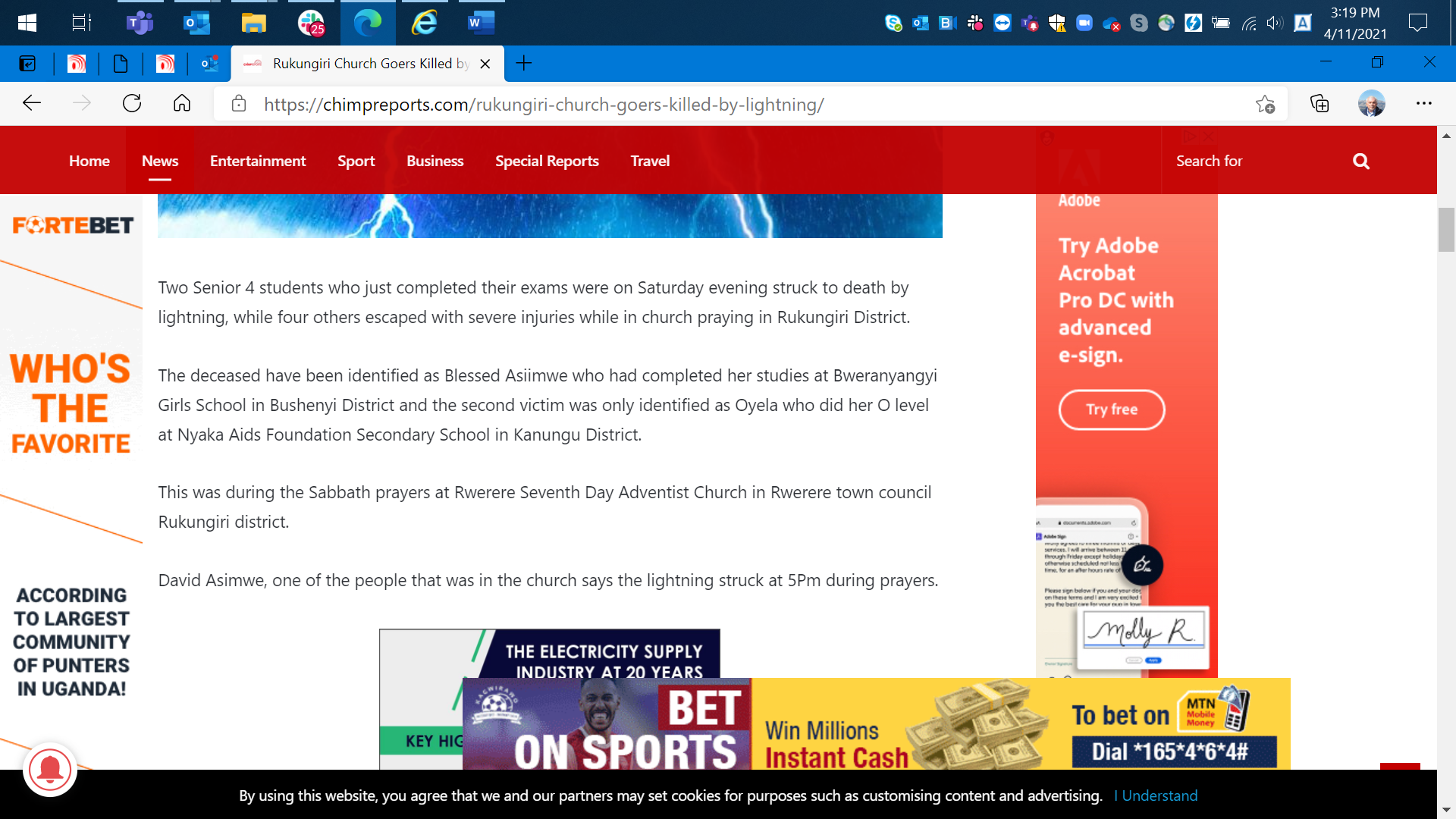 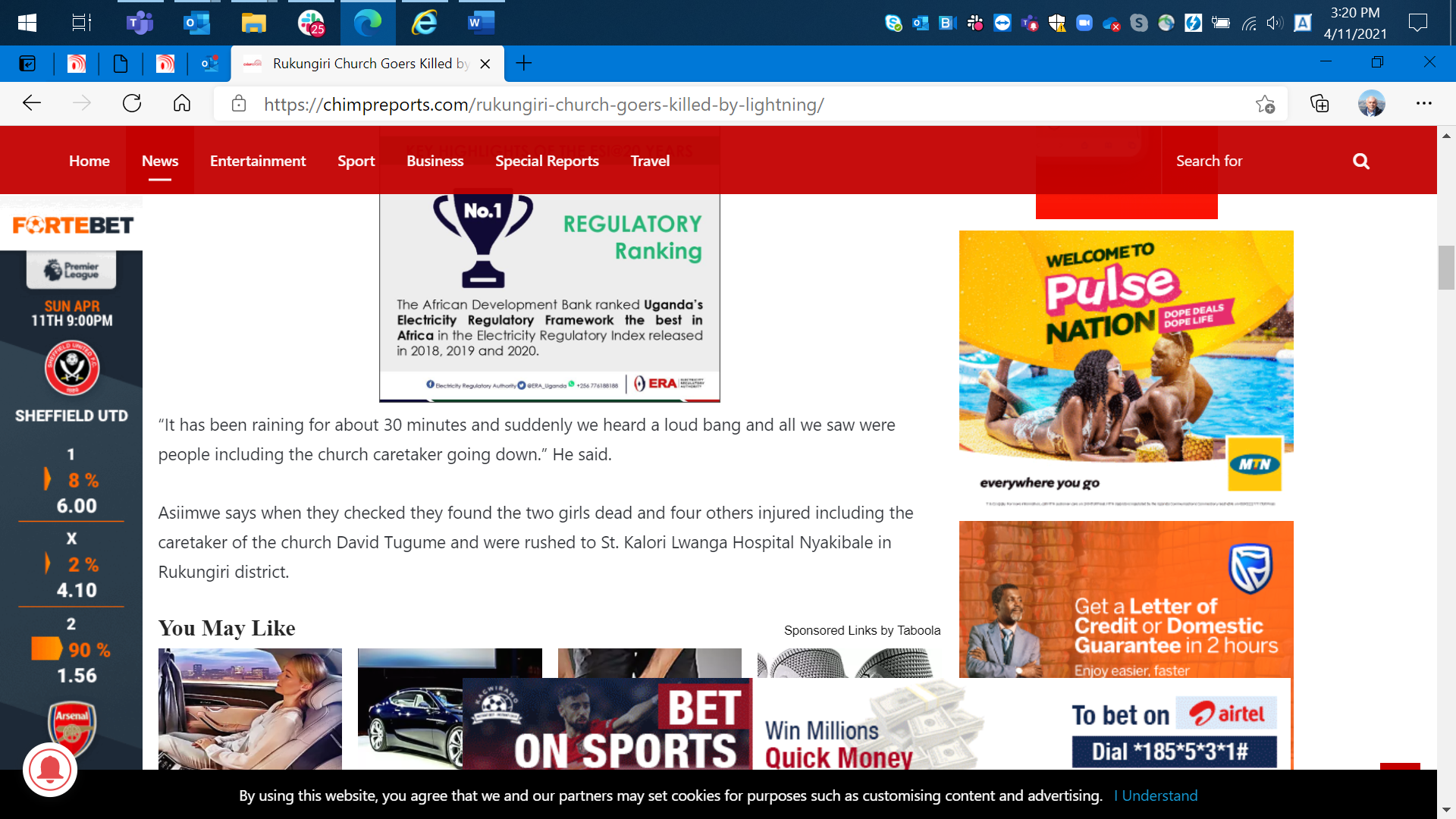 